STRUCTURE OF PH.D. COURSESOF STUDY IN ENGLISH(CHOICE BASED CREDIT SYSTEM)w.e.f- 2020-2021Session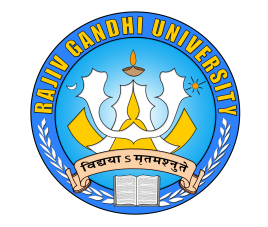 DEPARTMENT OF ENGLISHRAJIV GANDHI UNIVERSITYRONO HILLS: DOIMUKHARUNACHAL PRADESH - 791112DEPARTMENT OF ENGLISHRAJIV GANDHI UNIVERSITYRONO HILLS, DOIMUKHSyllabus for Ph.D. INTRODUCTION: Candidates for Ph.D. Course will have three compulsory papers and one or more elective papers in the First Semester as part of the course work:- - Paper I will be on Research Methodology, Paper II will be on Research and Publication Ethics, Paper III will be on Research Applications, and Paper IV will be chosen from the options offered. - The rest of the research duration (remaining semesters) will be utilized towards the preparation and submission of the thesis/dissertation.- There will be presentation(s) in every semester on the progress of research work as per the decision of the DRC as notified from time to time.OBJECTIVES: The objective of the course will be to acquaint the research scholars with the different aspects and approaches to language, theory and literature and help them to locate and formulate composite understanding of their research areas. As the department caters teaching of postcolonial literature, ELT, Gender Studies, literature of Third World Countries, and Diaspora Studies as thrust areas,The course will also aim at training them in research procedures, methods and help them to scientifically and critically formulate their research. OUTCOMES: The research scholars are expected to be equipped in the following manner after the completion of the course:They will have deeper understanding of theoretical concepts and trends of enquiry in literature and allied subjects.They will gain the skills necessary for a career in research and academics.The scholars will have a comprehensive understanding of their chosen areas of research.  COURSE STRUCTURE FOR PHDENG-711 (O) RESEARCH METHODOLOGYCREDIT-04 (L-4: T-0: P-0)OBJECTIVES: To familiarize and orient the research scholar with the philosophy of research and methods of pursuing research in a systemic manner. The course attempts to prepare the research scholar to work on topics of contemporary relevance.OUTCOMES:At the end of the course the learners will be able to explain key research concepts and issues.They will be able to select a research problem and an appropriate research design for their research work.PLAN OF EXAMINATION:There will be a presentation in seminar mode of 25 marks which will be examined internally. The semester-end examination of 75 marks will consist of short, medium and essay type descriptive questions. ( 15 x 1 + 20 x 3 = 75)The course comprises of four modules:MODULE IMeaning and Objectives of Research Types of ResearchResearch DesignQualitative and Quantitative ApproachesResearch in Humanities and LanguagesApproaches to the Study of Literature: Scope and Methods. Interpretation and Analysis: Major theoretical Approaches (both in language and literature)Different Ways of Approaching a TextMODULE II Choosing an Area and Topic of Research and Preparing the Research planDefining the Research ProblemHypothesis/Research QuestionsObjectivesScope and LimitationsReview of LiteratureMajor Data sources, Data collection (Primary and Secondary)Accessing Library resources: Reference works through indexes, bibliographic, collection of abstracts, dictionaries, encyclopedia, biographical sources, yearbooks, Atlases, Gazetteers, statistical data sources.Note TakingDocumenting Sources: Bibliography, Reference, End notes, footnotesMODULE IIISurvey, Field work and Data Collection SamplingTools and Techniques: Questionnaire, Interview, etc. Processing and Analyzing Data Quantitative TechniquesInterpretation and Report Writing Analysis and presentation of FindingsWriting a Book ReviewWriting Research Papers: The Format of a Research paperSeminar Presentation of Research PaperWriting a Research ProposalDissertation and Thesis WritingEditing, Proof ReadingMODULE IVComputer FundamentalsComputer Network concepts and InternetComputer application: (Microsoft Office)Statistical SoftwaresRecommended Books/Suggested Reading:Modern Language Association of America. (2009). MLA Handbook for Writers of Research Papers. (7th ed.). AuthorAnderson, Jonathan and Millicent Poole. Assignment and Thesis Writing. Wiley India Pvt. Ltd. 2001, 4th Edn.APA. Publication Manual of the American Psychological Association.7th Edn. APA, 2020.Best, John W. & Kahn, J.V. Research in Education. Pearson: Boston, 2006.Brause, Rita S. Writing Your Doctoral Dissertation. Routledge Falmer, 2005.Dawson, Catherine. A-Z of Digital Research Methods. Routledge, 2020.Greenfield, Tony with Sue Greener. editors. Research Methods for Postgraduates. Wiley, 2016, 3rd Edn.Griffee, Dale T. An Introduction to Second Language Research Methods: Design and Data. TESL-EJ Publications: Berkeley, California, USA, 2012.Griffin, Gabriele. editor. Research Methods for English Studies. Rawat Publications. 2016.Kumar, Ranjit. Research Methodology: A Step by Step Guide for Beginners. Pearson. 2007.Maggetti, Martino et al. Designing Research in the Social Sciences. Sage, 2013.MLA. MLA Handbook Eighth Edition. MLA, 2016.Nunan, D. Research Methodology in Language Learning. Cambridge: Cambridge University Press, 1995. O’Leary, Zina. The Essential Guide to Doing Your Research Project. Sage, 2010.Pecorari, Diane. Academic Writing and Plagiarism: A Linguistic Analysis. Bloomsbury, 2008.ENG-712(O)RESEARCH AND PUBLICATION ETHICSCREDIT-02 (L-1: T-0: P-1)OBJECTIVES:The paper aims at introducing the learners to the various technical and ethical issues related to Research and Publication.It also aims at acquainting the learners with the good practices in research and publication.OUTCOMES:The learners will be able to identify and tackle the problems associated with the process of research and publication.The learners will be able to incorporate the good practices in the area of research and publication.Plan of Examination: As per guidelines.The course comprises of six modules listed in table below. Each module has 4-5 units.THEORYRPE 01: PHILOSOPHY AND ETHICS 1. Introduction to Philosophy: definition, nature and scope, concept, branches2. Ethics: Definition, moral philosophy, nature of moral judgements and reactions.RPE 02: SCIENTIFIC CONDUCT1. Ethics with respect to science and research2. Intellectual honesty and research integrity3. Scientific misconducts: Falsification, Fabrication and Plagiarism (FFP)4. Redundant publications: duplicate and overlapping publications, salami slicing5. Selective reporting and misrepresentation of dataRPE 03: PUBLICATION ETHICS1. Publication ethics: definition, introduction and importance2. Best practices/standards setting initiatives and guidelines: COPE, WAME etc.3. Conflicts of interest4. Publication misconduct: Definition, concept, problems that lead to unethical behaviour and vice versa, types5. Violation of publication ethics, authorship and contributorship6. Identification of publication misconduct, complaints and appeals7. Predatory publishers and journalsPRACTICERPE 04: OPEN ACCESS PUBLISHING (4hrs.)1. Open access publications and initiatives2. SHERPA/RoMEO online resource to check publisher copyright & self-archiving policies3. Software tool to identify predatory publications developed by SPPU4. Journal finder/journal suggestion tools viz. JANE, Elsevier Journal Finder, Springer Journal Suggester, etc.RPE05: PUBLICATION MISCONDUCT (4 hrs.)A. Group Discussions (2 hrs.)1. Subject specific ethical issues, FFP, authorship2. Conflicts of interest3. Complaints and appeals: examples and fraud from India and abroadB. Software tools (2 hrs.)1. Use of plagiarism software like Turnitin, Urkund and other open source software ToolsRPE 06: DATABASES AND RESEARCH METRICS (7 hrs.)A. Databases (4hrs.)1. Indexing databases2. Citation databases: Web of Science, Scopus etc.B. Research Metrics (3hrs.)1. Impact factor of journal as per Journal Citation Report, SNIP, SJR, IPP, Cite Score2. Metrics: h-index, g index,i10 index, altmetricsRecommended Books/Suggested Reading:Bird, A. (2006). Philosophy of Science, Routledge.McIntyre, Alasdair. (1967). A Short History of Ethics. Lodon.Chaddah, P. (2018). Ethics in Competitive Research: Do not get scooped; do not get plagiarized.ENG-721 (O)RESEARCH APPLICATIONSCREDIT-02 (L-0: T-0: P-2)OBJECTIVES:The objective of this paper is to make the learners proficient in applying the theoretical concepts of research in practice.It also aims at making them understand the technicalities associated with the application of research methodologies and applications.OUTCOMES:The learners will be able to apply the technical and critical aspects of research in practice.They will be well-acquainted with the various good practices related to the formulation and applications in research.PLAN OF EXAMINATION: As per guidelines.The course comprises of four modules:Module IPreparing an Annotated BibliographyPreparing a Research Proposal/Project ProposalModule IIWriting a Book ReviewWriting a Research Paper/ Review ArticleRecommended Books/Suggested Reading:Day, R. and Castel, B. (2012). How to Write and Publish a Scientific Paper (7th ed.). Cambridge: Cambridge University PressMichaelson,  H.B.  (1990). How to  Write  and  Publish  Engineering Papers and Reports (3rd ed.). Phoenix: Oryx PressModern Language Association of America. (2009). MLA Handbook for Writers of Research Papers. (7th ed.). AuthorSlade, C. (2009). Form and Style (13th ed.) Wadsworth PublishingSwales, J.M. and Feak, C. Academic Writing for Graduate Students: Essential Issues and Skills. University of Michigan Press, 1994.Swales, J. M. and Feak, C. B. (2000). English in Today’s Research World: A Writing Guide.  Michigan: University of Michigan.Thomson, P. and Kamler, B. (2012). Writing for Peer Reviewed Journals: Strategies for Getting Published. Routledge.ENG-731 (E)INTRODUCTION TO CRITICAL THEORYCREDIT-04 (L-4: T-0: P-0)OBJECTIVES: 	To acquaint the students with recent trends in Literary Theory before choosing a possible area for researchTo develop in the students necessary acumen to approach literary texts from a critical/theoretical perspectiveOUTCOMES:At the end of the course, the learners will have good awareness of developments in the field of critical theory.At the end of the course, the learners will be able to apply these perspectives to the analysis and interpretation of literary texts.PLAN OF EXAMINATION: As per guidelines.The course comprises of four modules:MODULE I- Structuralism - Narratology - Post structuralism and deconstruction- Russian Formalism MODULE II- Postmodernism - Ideology- Psychoanalytic Criticism - Phenomenological CriticismMODULE III- Feminism - Kant to Foucault- Consciousness-Self and Subject- Eco-criticism- Gender CriticismMODULE IV- Marxist Criticism - New Historicism and Cultural materialism - Phenomenological Criticism- Interdisciplinary Approach - Post ColonialismRecommended Books/Suggested Reading:Leitch, V.B. ed. The Norton Anthology of Theory and Criticism. New York: W.W. Norton Co., 2001. 11. Lodge, Davis & Wood, Nigel. Modern Criticism and Theory: A Reader (2nd Ed.),1988. ENG-732 (E)ENGLISH LANGUAGE TEACHINGCREDIT-04 (L-4: T-0: P-0)OBJECTIVES: The course aims to familiarize the learners with the core issues in ELT and SLA theories. The course also aims at orienting them to the nature and scope of research in the area.OUTCOMES:The learners will be able to understand the different approaches and methods in English Language Teaching and LearningThe learners will be able to design curriculum, syllabus, and materials for English language teaching and to understand the principles of language testing and evaluationThe learners will develop an understanding of the principles and methods of ELT researchPLAN OF EXAMINATION: As per guidelines.The course comprises of four modules:MODULE I: THEORETICAL FOUNDATIONS OF LANGUAGE TEACHING AND ELT IN INDIA- Language Education and ELT: History- Language Planning: English in India- English Language Teaching in India- SLA Theories, Language Skills, and Structure of EnglishMODULE II: APPROACHES AND METHODS IN LANGUAGE TEACHING - Approaches and methods in Language Teaching- Language Teaching/Learning through Technology- Innovative Teaching/Learning Practices in ELT Classrooms- Classroom ManagementMODULE III: CURRICULUM DEVELOPMENT, MATERIALS DEVELOPMENT, TESTING AND EVALUATION- Curriculum Development and Syllabus Design in ELT- English for Specific Purpose - Developing Materials for Language Teaching- Language Testing and Evaluation MODULE IV: RESEARCH IN ELT AND TEACHER EDUCATIONPrinciples and Methods of ELT ResearchTools and TechniquesSecond Language Teacher EducationReflective Teaching and Action ResearchRecommended Books/Suggested Reading:A History of English Language Teaching (second edition) by A.P.R.Howatt and H.D. Widdoson. Oxford University Press,  2004English Language Teaching in India by R.K. Agnihotry and Khanna (eds.) Sage, 1992.Introducing Second Language Acquisition by Muriel Saville-Troike, Cambridge University Press, 2010The Politics of Indian English by N. Krishnaswamy, and A.S. Burde, OUP, 1988.An Introduction to Linguistics: Language Grammar, and Semantics, Prentice Hall of India, 2007Approaches and Methods in Language Teaching (Second edition) by Jack C. Richards & Theodore S.Rodgers, Cambridge University Press,2001 Second Language Pedagogy by N.S. Prabhu, Oxford: Oxford University Press, 1983.Teaching English Language Learners through Technology by Tony Erben, Ruth Ban, Martha Castaneda, Routledge Publication, New York 2009 English Language Learning and Technology by Carol A Chapelle, John Benjamins Publishing Co, Philadelphia, 2003Communicative Syllabus Design by J Munby. 1978.Syllabus Design by David Nunan, Oxford: OUP, 1988.Materials Development in Language Teaching by Brian Tomlinson, Cambridge University PressLanguage Testing and Evaluation- An Introductory Course by Desmond Allison. Singapore University Press, 1999. Fundamental Considerations in Language Testing by Lyle F. Bachman. Oxford University Press 2003.Language Testing in Practice by Lyle F. Bachman and Adrian S. Palmer. Oxford University Press 2004. Second Language Teacher Education by Jack C. Richards and David Nunan, Cambridge University Press, 1997Research Methods in Applied Linguistics by Zoltan Dornyei, Oxford University PressResearch Methods in Language Learning by David Nunan, Cambridge University Press, 1992 Doing action research in ELT: A Guide for Practitioners by Anne Burns, Routledge 2010 Reflective Practice in English Language Teaching by Steve Mann and Steve Walsh, RoutledgeENG-733 (E)SOUTH ASIAN LITERATURES IN ENGLISHCREDIT-04 (L-4: T-0: P-0)OBJECTIVES:The paper will introduce the learners to the rich variety of themes and concerns in the writings from the South Asian countries.This paper will make the learners aware of the socio-cultural variety of the South Asian countries on the basis of the texts included.OUTCOMES:The learners will be acquainted with the richness of literatures in English written in the South Asian countries.They will learn to appreciate the cultural diversity and parallelisms of themes of the region through the texts included in this paper.It will develop critical research acumen in their approach to these new writings in the region and allow them to perceive the major socio-cultural concerns of this region as expressed in the writings of the selected authors. SCHEME OF EXAMINATION: As per the provided guidelines.The course comprises of four modules:MODULE IBoehmer, E.: Selections from Colonial and Postcolonial Literature.Sachdeva, Vivek, Pradhan and Venugopalan. Selections from Identities of South Asia: Conflicts and Assertions.Choudhury, Bibhash. ‘Introduction’ to Beyond Cartography: The Contemporary South Asian Novel in English. Spivak, Gayatri Chakravorty. From The Postcolonial Critic.MODULE IIThapa, Manjushree: The Tutor of HistoryRoy, Arundhati. The God of Small ThingsMODULE III Ondaatje, Michael: Anil’s GhostAli, Monica. Brick Lane.MODULE IVHosseini, Khaled: And the Mountains EchoedRahimi, Atiq: The Patience StoneRecommended Books/Suggested Reading:1. Sachdeva, Vivek, Pradhan and Venugopalan. Identities of South Asia: Conflicts and Assertions. Routledge, 2009.2. Boehmer, E. Colonial and Postcolonial Literature. OUP, 1995.3. Choudhury, Bibhash. Beyond Cartography: The Contemporary South Asian Novel in English. Papyrus, 2016.4. Rice, Philip and Waugh. Modern Literary Theory: A Reader. Hodder Arnold.ENG-734 (E)POSTCOLONIAL STUDIESCREDIT-04 (L-4: T-0: P-0)OBJECTIVES: To enable the students to study the history of society, culture and politics of formerly colonized regions such as the African continent, the Caribbean, the Middle East, South Asia and the Pacific during European colonialism and after their independence.To enable the students to acquaint themselves in the interdisciplinary academic study of literary texts.To inhibit and involve the students in oppositional reading practices which would help them transmit a spirit of representation through the literary texts. OUTCOMES:	The learners will be able to understand the politics of colonial representation on the once colonized nations.They will be able to construct the relationship between the colonizers and the colonized by critically looking beyond the complexities like superiority and inferiority The knowledge of theoretical discourses will help the learners to deconstruct the stereotypical portrayals of colonial legacies in the use of writing back praxis.Learners will be enabled to perceive the trauma of the silenced and suppressed lots like Diasporas, migrants, refugees and subalterns who have been disempowered, dislocated and dismembered in psyche.SCHEME OF EXAMINATION: As per the approved guidelines.The course comprises of four modules:MODULE IEdward Said’s “Introduction” to Orientalism.  MODULE IINgugi Wa Thiongo’s “Decolonising the Mind: The Politics of Language in African Literature” from Decolonising the Mind.MODULE IIIBill Ashcroft, Gareth Grifiths, Helen Tiffin’s “Re-thinking the Post colonial: Post-colonialism in the Twenty first century” from the Empire Writes Back.MODULE IVFrantz Fanon’s “The Fact of Blackness” from Black Skin, White MaskRecommended Books/Suggested Reading:Orientalism by Edward SaidDecolonising the Mind by Ngugi Wa ThiongoEmpire Writes Back by Bill Ashcroft, Gareth Grifiths, Helen TiffinBlack Skin, White Mask by Frantz FanonENG-735 (E)CULTURAL STUDIESCREDIT-04 (L-4: T-0: P-0)OBJECTIVES:To enable the students to examine the relations of culture and power in the different areas of gender, race, class and ethnicityTo enable the students to comprehend the anxiety of influence and shaping of cultural practices during and after colonialismTo acquaint the students with cultural materialism in the comparative study of culture in literary textsTo equip them for involvement in different cultural expressions with application of  historical foundations, theoretical and political analysis OUTCOMES:Learners will develop the capacity to comprehend the conflicts and contingencies of cultureThey will be able to comprehend the social phenomenon in the contexts of ideology, class structure, national formations, ethnicity and genderThey will be critically equipped to view culture in social theory and political theory with the analysis of cultural hegemony, globalization and neo-liberalism.SCHEME OF EXAMINATION: As per the approved guidelines.The course comprises of four modules:MODULE IF.R. Leavis  Mass Civilization and Minority Culture from Reading Media Theory, Routledge, 2012 (25 pages)MODULE IIHermann Kulke “Juggernaut under British Supremacy” from The Cult of JagannathMODULE IIIClifford Geertz’s “Thick Description: Towards an Interpretative Theory of Culture” from The Interpretation of Cultures, Basic Books, 1973, (28 pages)MODULE IVRajiv Malhotra’s “Historical Continuity and Colonial Disruption” from Indra’s NetRecommended Books/Suggested Reading:Reading Media Theory by F.R. LeavisThe Cult of Jagannath by Hermann KulkeThe Interpretation of Cultures by Clifford GeertzIndra’s Net by Rajiv MalhotraENG-736 (E)WRITINGS FROM THE MARGINSCREDIT-04 (L-4: T-0: P-0)OBJECTIVES: To enable the learners to acquaint themselves with the discourses on the marginal communities.To familiarize learners with varieties of marginal writings.To acquaint the learners with issues of social marginalization, its history and culture by introducing them to the writings from the margins. OUTCOMES:  At the end of the course, learners will be able to gain comprehensive knowledge about the history, culture and literature of the marginalized communities in India.They will be able to perform close reading of the Dalit texts in terms of its aesthetics, social movements for freedom, justice and assertion for the fundamental rights of the human beings. The learners will be able to foreground the questions of untouchability, discrimination, oppression, atrocities, exploitation, gender discrimination, etc. from their reading of the literary and social movements.PLAN OF EXAMINATION: As per the guidelines.The course comprises of four modules:MODULE I	Jyotirao Phule’s thoughts on Class, Caste & Gender (from Slavery, Farmer’s Whipcord)B. R. Ambedkar  “Caste and Untouchability” (From The Essential Ambedkar Etd. by - Bhalchandra Mungekar )Santram B. A. “Writings on Social Equality”M. K. Gandhi’s views on Religion, Caste and Gender (From select writings of M. K. Gandhi)MODULE IIEleanor Zelliot “Dalit – New Cultural Context for an Old Marathi Word” D. R. Nagaraj “The Cultural Politics of Dalit Movement: Notes and Reflections”Sharan Kumar Limbale “Dalit Literature and Aesthetics” Kanwal Bharti “Marx in Ambedkar’s Thinking”Sundar Sarukkai “ Experience and Theory: From Hebermas to Gopal Guru”Gopal Guru “Experience, Space and Justice”Module IIIPoikayil Appachan- Songs (Malayalam)K. K S Das- My Soil, The Black Dance (Malayalam)Namdev Dhasal- The Current of Blood (Select Poems translated from Marathi by Dilip Chitre)Balbir Madhopuri- My Old Man, Horse and the Old Man, A Poets Aspiration, My Caste (Punjabi)MODULE IV	Baby Kamble- The Prison We Broke (Marathi)Siddalingaiah- Ooru Keri- An Autobiography (Kannada)G. Kalyan Rao- Untouchable Spring (Telugu)Macwan- The Step Child (Gujarati)Recommended Books/Suggested Reading:Ambedkar, B. R. “Annihilation of Caste” Dr Babasaheb Ambedkar: Writings and Speeches Vol.1, compiled by Vasant Moon, Dr Ambedkar Foundation, Ministry of Social Justice & Empowerment, Gov. of India, 2014, pp 23-96.Dangle, Arjun, editor. Poisoned Bread: Translations from Moderm Marathi Dalit Literature. Orient Blackswan, 2009.Guru, Gopal, editor.Humiliation: Claims and Context. Oxford UP, 2011.---. The Cracked Mirror: An Indian Debate on Experience and Theory. Oxford UP, 2012, pp. 71-106. Kumar, Raj. Dalit Personal Narratives: Reading Caste, Nation and Identity. Orient Blackswan, 2010.Limbale, Sharankumar. Towards an Aesthetics of Dalit Literature: History, Controversies and Considerations.Translated by Alok Mukherjee, Orient Blackswan Pvt. 2010.Mungekar, Mungekar. editor. The Essential Ambedkar. Rupa Publication India Pvt. Lit., 2017.Nagaraj, D.R. The Flaming Feet and Other Essays: The Dalit Movement in India, edited by PrithviDatta Chandra Shobhi, Orient Blackswan Pvt. Ltd., 2013. Pai, Sudha. Dalit Assertion: Oxford India Short Introductions. Oxford UP, 2013. Satyanarayana K. and Susie Tharu, editors.No Alphabet in Sight: New Dalit Writings from South India (Dossier I, Tamil and Malayalam). Penguin Books India Pvt.Ltd., 2011. ---. Steel Nibs are Sprouting: New Dalit Writing from South India (Dossier II, Kannada and Telugu). HarperCollins Publishers, 2013.Zelliot, Eleanor. From Untouchable to Dalit: Essays on the Ambedkar Movement. Manohar Publishers & Distributors, 1996.ENG-737 (E)TRIBAL LITERATURE FROM INDIACREDIT-04 (L-4: T-0: P-0)OBJECTIVES:The paper aims at investigating the oral and written traditions of different ethnic communities of India and their languages and cultures, worldview, political histories, conflicts, similarities and differences in the writings of native writers. It has the objective to contribute to the idea of “Tribal Literature‟ as a genre of Indian Writing in English. The paper imbibes the potential for drawing a comparative perspective on the narratives of other communities of India. In their respective socio-cultural milieu. While analyzing the prescribed texts the student will be aware of different perspectives of Indian literature as well as discover new insights into the socio-cultural and community life as lived by the tribal communities of India. The course will enable to evaluate the existential tribal concerns and consciousness in the theoretical paradigms of subaltern, gender, ecological consciousness. Nation and identity. Outcomes: At the end of the course the students will be able to explore the history, culture and psyche of the indigenous people of India. They will be able to locate the conflicts involving identity, understanding and representation of the tribal people in postcolonial paradigm.They will be able to appreciate how the inhabitants of the troubled regions with scores of languages, dialects, cultures, festivals, epic narratives inscribe their collective memory with lived experiences adding to the social fabric of the nation. PLAN OF EXAMINATION: As per the guidelines.The course comprises of four modules:MODULE I: HISTORYH. Sudhir: Tribal History of North East India (any core chapter)MODULE II: PROSEVerrier Elwin: “The Fundamental Problem” in A Philosophy of NEFAG.N. Devy: “Tradition and Amnesia” in After Amnesiaand“For a Nomad called Thief” in A Nomad Called Thief: Reflections on Adivasi SilenceBhalchander Nemade: “Sahityateel Desiyata” (Nativism in Literature) in Nativism: Essays in CriticismGayatri Chakravarty Spivak: Introduction to Breats StoriesRamachandra Guha: “Savaging the Civilised: Verrier Elwin and the Tribal Question in Late Colonial India” from Economic and Political Weekly.Vinay Kumar Srivastava: India’s Tribes: Unfolding Realities (Any Essay)MODULE III: FICTION	Mamang Dai:	Legends of PensamPankaj Sekhsaria: The Last Wave Birendra Kumar Bhattacharyya: Love in the Time of InsurgencyIndira Goswami: The Moth-Eaten Howdah of the TuskerEasterineKire: Terrible MatriarchyNina Sabani: A Bhil StoryMODULE III: POETRYG.N Devy: Select poems from Painted Words: An Anthology of Tribal LiteratureMamang Dai: Select Poems from River PoemsYumlam Tana:	The Man and the TigerRobin Ngangom: Select Poems from The Desire of RootsSitakant Mahapatra: Select Poems from They Sing Life: An Anthology of Oral Poetry of the Primitive Tribes of India.TemsulaAo: Select Poems from Songs of Many MoodsRam Dayal Munda and Ratan Singh Manki: Select Poems from SosobongaRecommended Books/Suggested Reading:Bhalchander, Nemade. “Sahityateel Desiyata” (Nativism in Literature) in Nativism: Essays in Criticism New Delhi: Sahitya Akademi.Behera, M.C. editor. Tribal Religion: Change and Continuity. Commonwealth Publishers, 2000.---.editor.  Tribal Language, Literature and Folklore. Rawat Publications, 2019.Biswas, Prasenjit and Chandan Suklabaidya. Ethnic Life Worlds in North-East India: An Analysis. Sage, 2008Bose, N.K. Tribal Life in India. National Book Trust, 1971.Chacko, Pariyaram M. editor. Tribal Communities and Social Change. Sage, 2005.Chaturvedi, A.K. Tribals in Indian English Novels. Atlantic Publishers, 2008.Das, Nigamananda. Matrix of Redemption: Contemporary Multi-Ethnic Literatures from North East India. Adhyayan Publishers, 2011.Das, S.T. Tribal Life of North-Eastern India: Habitat, Economy, Customs, Traditions. Gian Publishing House, 1986.Devy, G.N. et al. Voice and Memory: Indigenous Imagination and Expression. Orient Black Swan, 2011.---. After Amnesia. Mumbai: Orient Longman, 1992. Print. ---. “Swa& Para: Self and the Other.” Of Many Heroes. Mumbai: Orient Longman, 1998. 143-147. Print.--=-. Painted Words: An Anthology of Tribal Literature, Purva Prakash Publication, 2012Dutta, Juri. Ethnic Worlds in Select Indian Fiction. Sage , 2014.Elwin, Verrier. The Aboriginals. OUP,1943.---. Myths of the North-East Frontier of India. Directorate of Research, Govt. of Arunachal Pradesh, 1958.Fanon, Frantz. The Wretched of the Earth. Penguin, 1963.---. Black Skin. White Masks. Grove Press, 2008.Freire, P. Pedagogy of the Oppressed. Continuum, 2000.Guha, Ramachandra. “Savaging the Civilised: Verrier Elwin and the Tribal Question in Late Colonial India” from ‘Economic and Political Weekly’. Vol 31, No 35/37 Special Number(Sept 1996)pp-2375-2389.Haimendorf, C.V.F. Tribes of India. OUP, 1994Kamei, G. Ethnicity and Social Change. Akansha Publishers., 2008.Majumdar, D.N. A Tribe in Transition: A Study in Cultural Pattern. Longmans Green and Co., 1947.---. The Affairs of Tribes: A Study in Tribal Dynamics. Universal Publishers, 1950.Munda Ram Dayal, and Ratan Singh Manki. Sosobonga. Kolkata: Adivaani, 2015Srivastava, Vinay Kumar. India’s Tribes: Unfolding Realities. Sage. 2020Tarrant, Shira. Men and Feminism. California: Seal Press.2009Thomas, Joy and George K Angami. India’s Northeast: A Celebration of Cultures. ISPCK, 2019.Weiner, Myron. Sons of the Soil: Migration and Ethnic Conflict in India. OUP, 1978.Baker, Mona. In Other Words: A Course Book on Translation. UK: Routledge.2011Chatterji, Roma. Speaking with Pictures: Folk Art and the Narrative Tradition in India, 2012, Delhi: Routledge.2012Das, Bijay Kumar. A Handbook of Translation Studies. New Delhi: Atlantic Publishers and Distributors (P) Ltd.2013Finnegan, Ruth. Oral Poetry: Its Nature, Significance and Social Context, Cambridge: Cambridge University Press.1977Ghosh, GK. Tribal and Their Culture in Manipur and Nagaland. Vol. 3 .New Delhi: Ashish Publishing House.1992Khasi-Jaintia Folklore: Context, Discourse and History. Chennai: National Folklore Support Centre. Settar S., Gunther D. Sontheimer. (1982).Khangte, Laltluangliana. Mizos of North-East India. An Introduction to Mizo Culture, Folklore, Language and Literature. Aizawl: LTL Publications. 2008Mukherjee, S. Translation as Discovery. Hyderabad: Orient Longman.1994Shastri, Pratima Dave. Fundamental Aspects of Translation. New Delhi: PHI Learning Pvt. Ltd.2012PhD Course Work (Compulsory) for Semester I12 CreditsPhD Course Work (Compulsory) for Semester I12 CreditsPhD Course Work (Compulsory) for Semester I12 CreditsPhD Course Work (Compulsory) for Semester I12 CreditsPhD Course Work (Compulsory) for Semester I12 CreditsPhD Course Work (Compulsory) for Semester I12 CreditsPaper Code&Name of the PaperCreditModulesComposition of the Credit for LTP(Lecture:Tutorial:Practical)Distribution of Marks among Semester end, Practical and Internal Assessment(Total 100 marks/ 50 marks)Distribution of Marks among Semester end, Practical and Internal Assessment(Total 100 marks/ 50 marks)Distribution of Marks among Semester end, Practical and Internal Assessment(Total 100 marks/ 50 marks)Semester EndPracticalInternal AssessmentCore PaperPaper  Code – ENG-711(C)Research Methodology04 Credits4 modules4:0:075025Core PaperPaper Code – ENG-712(C)Research & Publication Ethics02 CreditsModules as per UGC1:0:1202010Open Elective Paper Paper – ENGL-721(O) Research Applications02 Credits2 modules0:0:204010Elective PaperPaper Code – ENG-731 (E)Paper Code – ENG-732 (E)Paper Code – ENG-733 (E)Paper Code – ENG-734 (E)Paper Code – ENG-735 (E)Paper Code – ENG-736 (E)Paper Code – ENG-737 (E)A Scholar has the choice to choose at least one or more from the above elective paper(s) to accumulate more credits for the course.04 Credits4 modules75025The rest of the research duration (the continuing semesters) will be utilized towards the preparation and submission of the thesis/dissertation.The rest of the research duration (the continuing semesters) will be utilized towards the preparation and submission of the thesis/dissertation.The rest of the research duration (the continuing semesters) will be utilized towards the preparation and submission of the thesis/dissertation.The rest of the research duration (the continuing semesters) will be utilized towards the preparation and submission of the thesis/dissertation.The rest of the research duration (the continuing semesters) will be utilized towards the preparation and submission of the thesis/dissertation.The rest of the research duration (the continuing semesters) will be utilized towards the preparation and submission of the thesis/dissertation.ModulesUnit TitleTeaching HoursTheoryRPE 01Philosophy and Ethics4RPE 02Scientific Conduct4RPE 03Publication Ethics7PracticeRPE 04Open Access Publishing4RPE 05Publication Misconduct 4RPE 06Database and Research Metrics 7